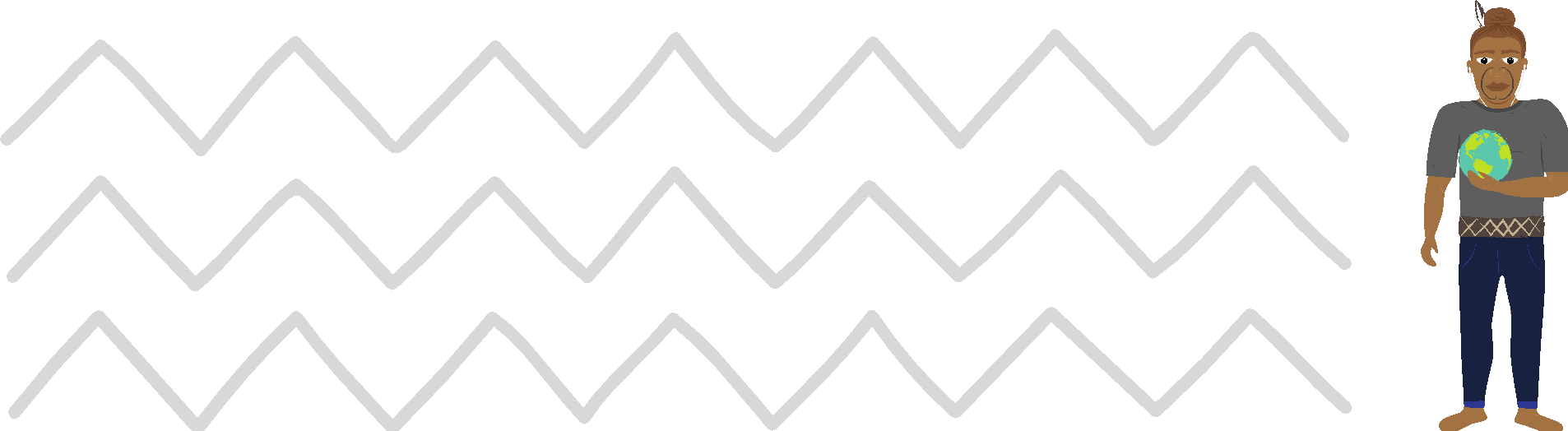 Maui Ātea: Te Ngohe Haumitanga 1:Ngā haumitanga whakareretanga mō ngā uri whakahekeI tēnei ngohe mā te ākonga e:rangahau ngā tūmomo haumitanga tuku iho i kōkiritia i te wā o ō rātou tūpuna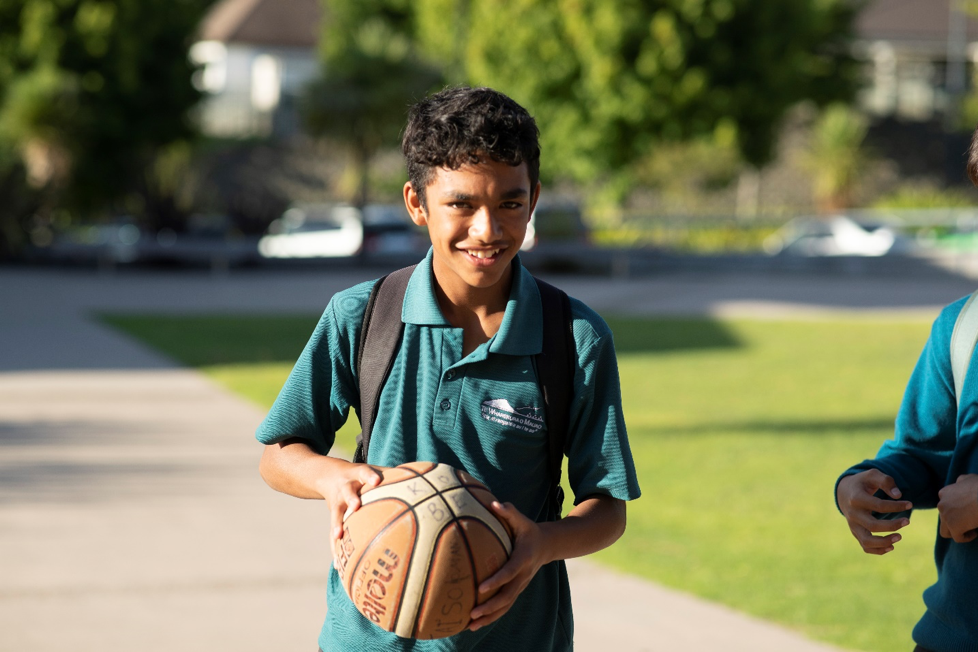  tautohu ngā pānga o ngā haumitanga tuku iho i kōkiritia i te wā o ō rātou tūpuna ki ngā whakapaparanga o ēnei rangi nei.Me mātua rangahau, me mātua tautohu hoki koe i te hononga o te whai me te hīnga ake o Te Ika-a-Māui e Māui ki te haumitanga, waihoki ngā pānga o aua haumitanga haere ake nei.Me mātua rangahau koe i tētahi o ōu tūpuna nā tētahi whenua i Aotearoa i tūhura, i noho hoki.Ka wāhia te ngohe ki ngā wāhanga e toru: Whakahaere i tētahi uiui rangahauTautohu i ngā tāhū HaumitangaTe whakaatu i ō kitenga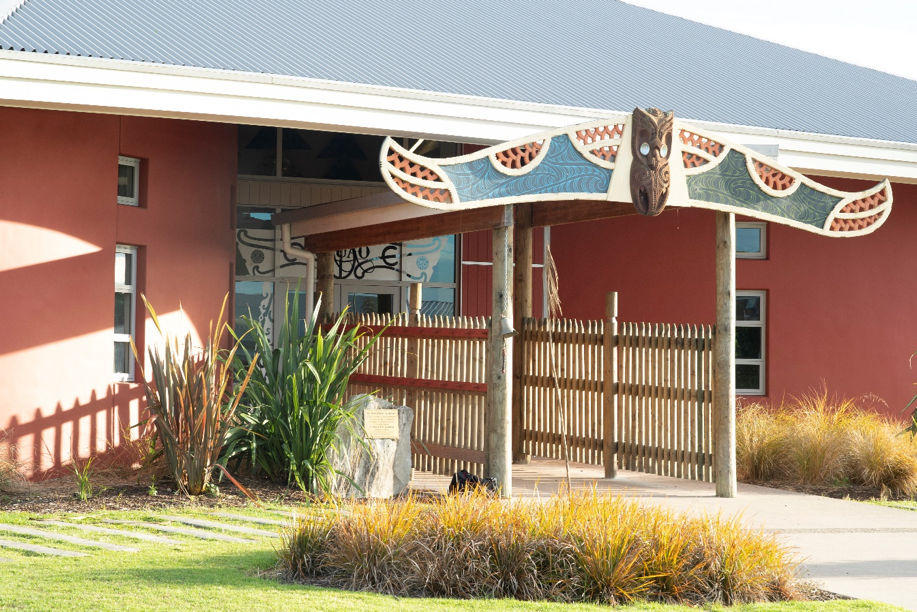 Te whakahaere i tētahi uiui rangahauTukuna he pātai, kohia he mōhiohio, he kōrero hītori hoki.E whakaae ana kia kawea tō rangahau ā-takitahi, ā-rōpū rānei heoi anō, māu anō āu ake tuhinga poka, māu hoki āu kitenga e whakaatu.Uiuia tētahi kaumātua, rangahaua rānei tētahi pūkōrero o tō hapū e pā ana ki 
Te Ika-ā-Māui, ki a Kupe, ki te hītori hoki o ngā mahi whakanoho whenua e ō tātou tūpuna i haere mai i Hawaiki ki Aotearoa.Mā tō kaiako koe e ārahi i te tukanga uiui kaumātua e whai ake ana:Whakapā atu ki tō kaumātua ki te whakarite wā e pai ana ki a ia kia uiuitia ia. He pai kē atu te haere ā-tinana atu ki te kawe i te uiui;Whakamārama atu ki tō kaumātua ka whakamahia ētahi pūrere ki te hopu i ngā kōrero, ā, me whakamārama hoki ka ahatia ngā mōhiohio ka kohikohia;Tono whakaaetanga i tō kaumātua ki te hopu me te whakamahi i ngā kōrero ka puta i te uiui; Whakaritea ngā pātai.Whakaarohia ngā pātai ka tukuna. Me kaua e neke atu i te tekau pātai. He aha te pūtake o te uiui, arā ko te kohikohi mōhiohio, ko te arotake rānei? Ka pēhea te roa o te uiui?Whakaritea te wāhi me te taiwhanga uiui; Whakaritea he kai, he koha hoki mā tō kaumātua; Whakawhitiwhiti kōrero e pā ana ki ngā tikanga ka whakatauhia mō te uiui pēnei i te tuku karakia, te tuku mihi, te aha noa atu.Whakahaeretia te uiui.Ā muri i te uiui, hoatu he tārua o ngā pārongo i kohia ki te kaumātua kia whakatikahia ai.Te tautohu i ngā tāhū HaumitangaKo te terenga mai o ō tātou tūpuna mā Te Moana-nui-a-Kiwa ki te noho ki Aotearoa te hua o ētahi rautaki haumi nā te hunga nō mua i a rātou i whai ki te whakarite i a rātou anō.Whakarārangihia ētahi tāhū haumitanga e pā ana ki te noho o ō tūpuna i te whenua ki Aotearoa kua kitea i āu mahi rangahau. I ēnei rangi nei ko te tikanga nō te moni te mana nui nā reira ko ngā tāhū pēnā i ēnā mō te haumitanga ka hāngai noa iho ki te moni. Me pēhea tā tātou tautohu i ngā tāhū nei i tō tātou ahurea me tō tātou whenua i mua i te taenga mai o tauiwi, ā, i mua noa atu i te takinga mai o te moni?He tauira ēnei e whai ake nei o ngā tāhū haumitanga kua tautohua i ā tātou pūrākau, i ngā kōrero tuku iho rānei mō ō tātou tūpuna. Kei te mutunga o te ngohe nei ētahi tāhū haumitanga o ēnei rangi nei.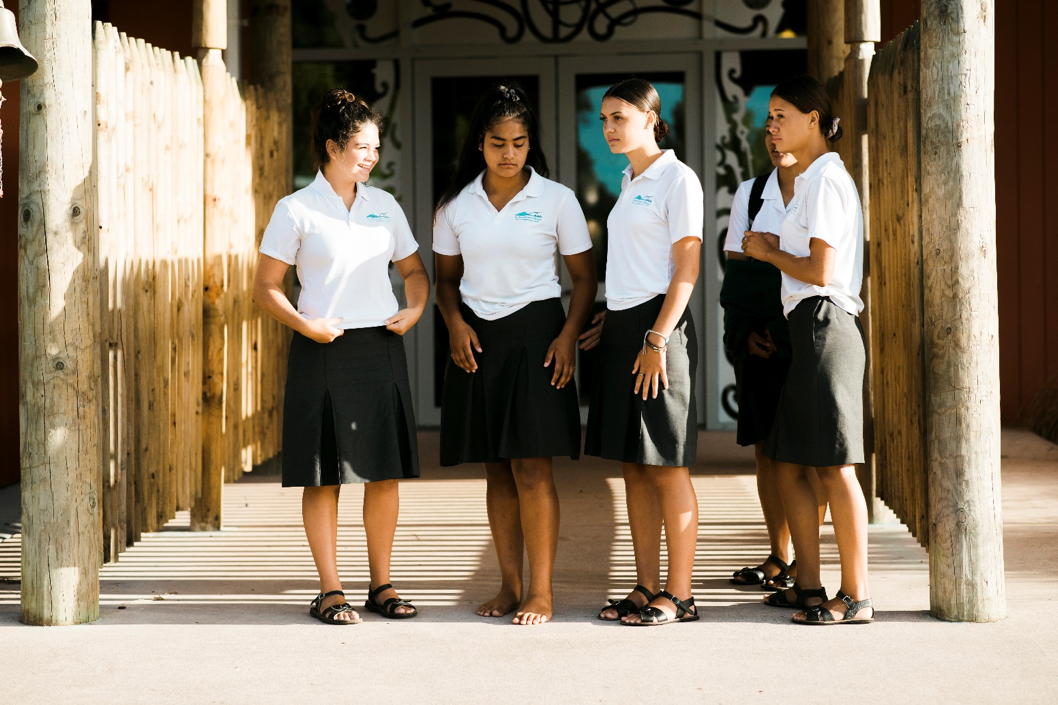 Te whakaatu i ō kitengaWhakaotia te tūtohu e whai ake nei ki te whakaahua i ētahi o ngā tāhū haumitanga kei ngā pūrākau me ngā kōrero tuku iho o ō tūpuna kua rangahaua me tō kaumātua. Kei te mutunga o te ngohe nei ētahi tāhū haumitanga o ēnei rangi nei.He aha ngā tāhū haumitanga o nāianei?      	Penapena - ko te tiaki i tētahi tahua pūtea mō anamata. Ka waimaria koe i te huamoni whakaputu, ā, ka pakari ake te penapenatanga pūtea.      	Haumi - ko te whakamahi i tētahi tahua pūtea kua tiakina ki te hoko rawa kia rahi ake ai te tahua pūtea, ā, kia nui ake tōna whaihua ā tōna wā. Ka karo i ngā kawenga nā te mea ko te tango pūtea kē tāna mahi.      	Haumitanga - Ko ngā tūmomo haumitanga matua e whā ko: ngā Hea, 
ngā Rawa, ngā Here me te Moni.      Rautaki haumitanga - te whakawhenumi haumitanga (tiritiringa rawa). 
He aha tō momo kaihaumi? Me rangahau, ka whakataurite me te arotake 
i ngā kōwhiringa haumitanga – me waiho rānei mā tētahi mātanga e pēnā (mā ngā ara e rua rānei) hei whakaū i te "haurapatanga".      Tūraru - Kia whai hua i ō haumitanga, me kaua koe e wehi ki te tūraru, 
ka mutu ki te nui o ngā tūraru. Ko te whakakanorau tētahi ara ka taea, 
e haumaru ai ō haumitanga, arā, “kōtahi te aho e rewa ana, kōtahi te aho 
e poupou ana”. (Milroy, 2008)      Tāmi ahumoni - E tutuki ai ngā whāinga pae tawhiti pēnei i te penapena pūtea ki te hoko whare, te utu i te ako, te utu rānei i ō hiahia mō muri mai 
i te wā ka mutu i a koe te mahi, me mahi haumi. Ka haere te wā ka ngoikore haere te kaha hoko o tō pūtea nā te tāmi ahumoni.Te PūrākauTe Ika-ā-Māui Kupe Hoturoa - nō te waka o Tainui Te Rauparaha me te motu o Kapiti PenapenaHe mea penapena ngā karakia e Māui kia tīkina atu anō ā tōna wā.Ka penapenahia e Kupe ngā kōrero mō te hīnga ake o Te Ika-a-Māui.Ka penapenahia e Hoturoa ngā kōrero mō te hīnga ake o Te Ika-a-Māui me tā Kupe whai i te wheke a Muturangi.He mea whakakite te tū o Te Rauparaha hei rangatira mō te iwi o Ngāti Toarangatira. Ka whakatipuria me ngā kōrero tuku iho e pā ana ki a Māui rātou ko Kupe, ko Hoturoa.Haumi Ka tīkina e Māui te kauae o tana kuia, tērā i kohaina ki a ia 
i mua.Ka karangahia 
e Kupe tōna iwi ki te hanga i tētahi waka 
tere moana. 
Ko Matahourua tōna ingoa.Nā te hungawai o Hoturoa, nā Memeha-o-te-rangi te tohunga a Rakataura, he pia nō te whare wānanga hanga waka o Rātā, i tono ki te hanga i te waka o Tainui.Ka riro i a Te Rauparaha ētahi pū i ōna haumi i Te Taitokerau kātahi ka whakarērea tōna whenua tipu 
e rātou ko tōna iwi. Ka heke rātou ki 
Te Upoko-o-te-Ika.HaumitangaKa tohia e Māui te aho hī me te kauae mā te taki karakia.Ka whāia e Kupe te wheke mōkai a Muturangi i Te Moana-nui-a-Kiwa.Ka whakaterea Te Moana-nui-a-Kiwa e Hoturoa mā te ara i whakaritea e Kupe, mā ngā kōrero tuku iho hoki mō Māui.I te hekenga nui ka āta whakarite a Te Rauparaha i tana haere mā te uru kia pai ai tana whakamahi i te whakapapa ki te whakararata atu ki ngā rangatira o takiwā kē.Te PūrākauTe Ika-ā-Māui Kupe Hoturoa - nō te waka o Tainui Te Rauparaha me te motu o Kapiti Rautaki haumitangaKa whakatauhia e Māui kia huna ki te waka.Ka patua te wheke e Kupe ki te wāhi e kīia nei ko Te Upoko-o-te-Ika-a-Māui.Ka ū atu a Hoturoa me te waka o Tainui ki Whangaparāoa, ā, ka whakanoho ia i te whenua ki Kāwhia.Ka rohea e Te Rauparaha me Ngāti Toarangatira te moutere i nui te pīrangitia, a Kapiti. I nōhia te whenua ki te tahatū o te moana ki Kapiti me te raki hoki o Te Waka-a-Māui.TūraruHe tūponotanga nui ka kitea a Māui, ā, ka whakahokia ia ki tātahi, me te aha ka kore e tutuki i a ia ōna whāinga.He tūponotanga nui ka hinga a Kupe i te wheke ka mutu ka hinga hoki tāna iwi.Hanga waewae kai kapua a Hoturoa me tōna iwi i te āhua o tā rātou whakatere moana me tā rātou takahi i ngā whenua kei reira ngā āhuatanga taraweti.I te korenga o te whakaae kia hoki atu a Te Rauparaha me tōna iwi ki tō rātou whenua tipu ka haere mōrearea atu ki whenua kē i runga i te mōhio he tūponotanga nui ka parekuratia, ka taumaha hoki rātou i te māuiui i te roanga o te hekenga.Tāmi ahumoniKa haea te ika e ngā tuākana o Māui i tana ngarohanga, nā reira i rerekē ai te hanga o te ika me te hua 
o āna haumitanga.Ka pōkai a Kupe i te whenua, ka tūhurutia, ā, ka tapa ingoa ki ētahi wāhanga o Te Ika-a-Māui nā reira i rerekē ai te hua o āna haumitanga.Ka whakatō māra a Hoturoa rāua ko Whakaotirangi ki Kāwhia me ngā kano i kawea mai i Hawaiki nā reira i pai ake ai ngā hua o ā rāua haumitanga.Ka waitohungia e Te Rauparaha me ētahi atu rangatira o Ngāti Toarangatira, 
Te Tiriti o Waitangi. Ka pai ngā whanaungatanga i waenganui i te iwi me Tauiwi heoi anō, ka uaua hoki ēnei whanaungatanga. Ka pā aua uauatanga ki ngā whenua kātahi anō ka rohea, ā, ka hinga mārika ngā hua o ngā haumitanga.Te PūrākauTe Ika-ā-MāuiKupeTe Kāpene o te waka o      -----------------?Ko tōku tūpuna a------------?PenapenaHaumiHaumitangaRautaki haumitangaTūraruPikinga utu